Match the number sentences to the correct number.Complete the part-whole and write two number sentences to match.		____ + ____ = ____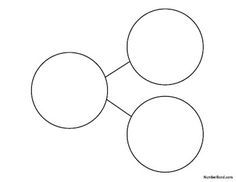 		____ + ____ = ________ + ____ = ____		 ____ + ____ = ____Hattie has 20 sweets and Noah has 15 sweets. Fill in the missing numbers.0 tens and 3 ones = 31 ten and ___ ones = 132 tens and 3 ones = ______tens and 3 ones = 33What is the next calculation in the pattern?	___tens and ___ ones = ___10 + 7 10 + 420 + 020 + 520142517Represent the total number of sweets:With concrete resourcesIn a part whole model     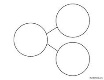 As a number sentence__ + __ = __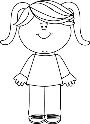 Hattie20 sweets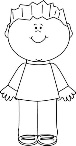 Noah15 sweets